21.05.2020  № 897О мерах поддержки бюджетных и автономных  учреждений города Чебоксары в связи с введением ограничительных мер по противодействию распространению новой коронавирусной инфекции (COVID-19)          Во исполнение пункта 5 постановления Кабинета Министров Чувашской Республики от 20.04.2020 № 182 «О мерах поддержки автономных и бюджетных учреждений Чувашской Республики в связи с введением ограничительных мер по противодействию распространения новой коронавирусной инфекции (COVID- 19)» администрация города Чебоксары постановляет:1. Обеспечить выделение средств из бюджета города Чебоксары в 2020 году бюджетным и автономным учреждениям города Чебоксары на финансовое обеспечение исполнения ими обязательств по оплате труда работников бюджетных и автономных учреждений города Чебоксары и начислению на выплаты по оплате труда в связи с сокращением объемов предпринимательской и иной приносящей доход деятельности в условиях приостановления (ограничения) их деятельности в рамках мероприятий по противодействию распространению новой коронавирусной инфекции (COVID-19) на территории города Чебоксары.2. Утвердить прилагаемые Правила выделения средств из бюджета города Чебоксары в 2020 году главным распорядителям средств бюджета города Чебоксары в целях предоставления ими субсидий бюджетным и автономным учреждениям города Чебоксары на оплату труда работников бюджетных и автономных учреждений города Чебоксары и начисления на выплаты по оплате труда в связи с сокращением объемов предпринимательской и иной приносящей доход деятельности в условиях приостановления (ограничения) их деятельности в рамках мероприятий по противодействию распространению новой коронавирусной инфекции (COVID-19) на территории города Чебоксары.3. Финансовому управлению администрации города Чебоксары в соответствии с Правилами, указанными в пункте 2 настоящего постановления, выделять бюджетные ассигнования из бюджета города Чебоксары главным распорядителям средств бюджета города Чебоксары, осуществляющим функции и полномочия учредителя бюджетных и автономных учреждений города Чебоксары, в целях предоставления ими субсидий бюджетным и автономным учреждениям города Чебоксары в соответствии с абзацем вторым пункта 1 статьи 781 Бюджетного кодекса Российской Федерации в рамках реализации муниципальных программ города Чебоксары. 4. Разрешить главным распорядителям средств бюджета города   Чебоксары, осуществляющим функции и полномочия учредителя в отношении бюджетных и автономных учреждений города Чебоксары, в которые приостановлен допуск посетителей, в текущем финансовом году изменение допустимых (возможных) отклонений в процентах (абсолютных величинах) от установленных значений показателей качества и (или) объема в отношении отдельной муниципальной услуги (работы) либо общее допустимое (возможное) отклонение – в отношении муниципального задания или его части.5. Управлению информации, общественных связей и молодежной политики администрации города Чебоксары опубликовать настоящее постановление в средствах массовой информации.6. Настоящее постановление вступает в силу со дня его официального опубликования и действует до 31.12.2020.7. Контроль за исполнением настоящего постановления возложить на заместителя главы администрации города Чебоксары по экономическому развитию и финансам В.Г. Яковлева.Глава администрации города Чебоксары                                        А.О. ЛадыковУТВЕРЖДЕНЫпостановлением администрации города Чебоксарыот 21.05.2020 № 897П Р А В И Л А выделения средств из бюджета города Чебоксары в 2020 году главным распорядителям средств бюджета города Чебоксары в целях предоставления ими субсидий бюджетным и автономным учреждениям города Чебоксары на оплату труда работников бюджетных и автономных учреждений города Чебоксары и начисления на выплаты по оплате труда в связи с сокращением объемов предпринимательской и иной приносящей доход деятельности в условиях приостановления (ограничения) их деятельности в рамках мероприятий по противодействию распространению новой коронавирусной инфекции (COVID-19) на территории города Чебоксары
1. Настоящие Правила устанавливают порядок определения объема и условия предоставления средств из бюджета города Чебоксары в 2020 году главным распорядителям средств бюджета города Чебоксары в целях предоставления ими субсидий бюджетным и автономным учреждениям города Чебоксары на оплату труда работников бюджетных и автономных учреждений города Чебоксары (далее – учреждение) и начисления на выплаты по оплате труда в связи с сокращением объемов предпринимательской и иной приносящей доход деятельности в условиях приостановления (ограничения) их деятельности в рамках мероприятий по противодействию распространению новой коронавирусной инфекции (COVID-19) на территории города Чебоксары (далее соответственно – оплата труда и страховые взносы, приносящая доход деятельность).2. Выделение средств на цели, указанные в пункте 1 настоящих Правил, осуществляется главными распорядителями средств бюджета города Чебоксары, выполняющим функции и полномочия учредителя учреждения (далее – учредитель), на основании их обращения в финансовое управление администрации города Чебоксары (далее – Финуправление).3. Учредитель предоставляет полученные средства учреждению на цели, указанные в пункте 1 настоящих Правил, в виде субсидий в соответствии с абзацем вторым пункта 1 статьи 781 Бюджетного кодекса Российской Федерации в порядке, установленном постановлением администрации города Чебоксары от 11.11.2011  № 518 «Об утверждении Порядка предоставления субсидии муниципальным бюджетным и автономным учреждениям на иные цели», в рамках реализации муниципальных программ города Чебоксары.4. Условия выделения средств из бюджета города Чебоксары учредителю на цели, указанные в пункте 1 настоящего постановления:наличие решения учредителя о приостановлении (ограничении) деятельности учреждения;на дату обращения учредителя о выделении средств из бюджета города Чебоксары на лицевом счете учреждения объем бюджетных ассигнований и средств от приносящей доход деятельности недостаточен для обеспечения исполнения обязательств по оплате труда и страховым взносам.5. Источником предоставления средств на цели, указанные в пункте 1 настоящих Правил, являются:бюджетные ассигнования, предусмотренные учредителю решением Чебоксарского городского Собрания депутатов  «О бюджете города Чебоксары на 2020 год и на плановый период 2021 и 2022 годов»;средства резервного фонда администрации города Чебоксары.6. Подведомственные учреждения представляют учредителю обращения о выделении средств на цели, указанные в пункте 1 настоящих Правил, к которым прилагаются:расчет объема средств в соответствии с пунктом 7 настоящих Правил;копии штатного расписания и тарификационного списка (при наличии), действующих на первое число месяца, на который осуществлен расчет;сведения о фактической численности работников учреждения на 1 января 2020 г. и на первое число месяца, на который осуществляется расчет;справку кредитной организации о состоянии лицевого счета учреждения на 1 января 2020 г., на дату обращения и выписку из лицевого счета за период с 1 марта 2020 г. по дату обращения (представляются по всем счетам, открытым учреждению в кредитных организациях);сведения о недополученных средствах от приносящей доход деятельности в связи с ограничительными и иными мероприятиями по противодействию распространению новой коронавирусной инфекции (COVID-19) на территории Чувашской Республики с указанием источников получения доходов; первичную документацию по учету рабочего времени и расчетов с персоналом по оплате труда.7. Расчет объема средств на цели, указанные в пункте 1 настоящих Правил, осуществляется по формулеОс = Ч × СрЗПТК × К × 1,302,где:Ос – общий объем потребности в средствах в расчете на месяц;Ч – фактическая численность работников учреждения на первое число месяца, на который осуществляется расчет;СрЗПТК – размер среднего дневного заработка работников, рассчитанный в соответствии со статьей 139 Трудового кодекса Российской Федерации (кроме случаев определения среднего заработка для оплаты отпусков и выплаты компенсаций за неиспользованные отпуска);К – количество рабочих дней месяца, на который осуществляется расчет.8. Финуправление рассматривает обращение учредителя с обоснованием расчетов и учетом предложений о перераспределении бюджетных ассигнований, выделенных учредителю из бюджета города Чебоксары в 2020 году и высвобождающихся в связи с отказом от проведения в 2020 году мероприятий, либо о перераспределении иных расходов, не относящихся к приоритетным.9. Финуправление сообщает учредителю о результатах  рассмотрения обращения в течение пяти рабочих дней со дня регистрации обращения, указанного в пункте 2 настоящих Правил.10. Учредитель ежемесячно не позднее 15 числа месяца, следующего за отчетным месяцем, представляет в Финуправление отчет об использовании выделенных средств.11. Учредитель обеспечивает возврат в бюджет города Чебоксары не использованных учреждением средств не позднее последнего дня месяца, следующего за отчетным.________________________________________Чăваш РеспубликиШупашкар хулаАдминистрацийěЙЫШĂНУ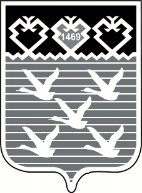 Чувашская РеспубликаАдминистрациягорода ЧебоксарыПОСТАНОВЛЕНИЕ